Ο Κοσμήτορας της Σχολής Γεωπονίας και Τροφίμων  του Πανεπιστημίου ΠελοποννήσουΈχοντας υπόψη:Τις διατάξεις του Νόμου 4610/2019 (Φ.Ε.Κ. 70/07.05.2019, τ. Α΄) «Συνέργειες Πανεπιστημίων και Τ.Ε.Ι., πρόσβαση στην τριτοβάθμια εκπαίδευση, πειραματικά σχολεία, Γενικά Αρχεία του Κράτους και λοιπές διατάξεις».Τις διατάξεις των άρθρων 19 και της παρ. 2 του άρθρου 84 του Ν. 4485/2017 «Οργάνωση και λειτουργία της ανώτατης εκπαίδευσης, ρυθμίσεις για την έρευνα και άλλες διατάξεις».Τις διατάξεις της Υ.Α, με αριθ. 153348/Ζ1/15-9-2017 (ΦΕΚ: 3255/ τ Β΄/2017) Υ.Α. «Τρόπος διεξαγωγής των εκλογικών διαδικασιών για την ανάδειξη των μονοπρόσωπων οργάνων των Α.Ε.Ι. και διαδικασία ορισμού και ανάδειξης εκπροσώπων των μελών Ε.Ε.Π., Ε.ΔΙ.Π. και Ε.Τ.Ε.Π., των διοικητικών υπαλλήλων και των φοιτητών στα συλλογικά όργανα των Α.Ε.Ι. κατά την πρώτη εφαρμογή του ν. 4485/2017 (Α’ 114)» όπως τροποποιήθηκε με τις διατάξεις της αριθ. Β. Προτ. 191014/Ζ1/7-11-2017 (ΦΕΚ3969/τ.Β.2017).Την αριθ. 2866/15-05-2019  Απόφαση του Πρύτανη του Πανεπιστημίου Πελοποννήσου που δημοσιεύθηκε στο ΦΕΚ 1908/τ.Β΄/28-05-2019 με τίτλο: «Αυτοδίκαιη μεταφορά από 07-05-2019 του πάσης φύσεως προσωπικού του Τεχνολογικού Εκπαιδευτικού Ιδρύματος Πελοποννήσου, το οποίο καταργείται σύμφωνα με τις διατάξεις των άρθρων 38-42 του Ν.4610/2019 στο Πανεπιστήμιο Πελοποννήσου»Την με αριθμ. πρωτ. 53/19-9-2019 προκήρυξη εκλογών για την ανάδειξη του εκπροσώπου του Ειδικού Τεχνικού Εργαστηριακού Προσωπικού  (Ε.Τ.Ε.Π.)  στη Σχολή Γεωπονίας και Τροφίμων του Πανεπιστημίου ΠελοποννήσουΤην αριθ. 7656 Διαπιστωτική Πράξη του Πρύτανη του ΠΑ-ΠΕΛ για την Εκλογή Κοσμήτορα της Σχολής Γεωπονίας και Τροφίμων (ΦΕΚ 734/13-09-2019 τ. Υ.Ο.Δ.Δ.) Α π ο φ α σ ί ζ ειτον ορισμό τριμελούς Εφορευτικής Επιτροπής με ισάριθμα αναπληρωματικά μέλη ως εξής:1.   Σταματελοπούλου Ευγενία (Ε.Τ.Ε.Π.)  με αναπληρωτή Τσαγκάρη Σταυρούλα (Ε.Τ.Ε.Π.)2.   Δήμιζα Καλλιρρόη (Ε.Τ.Ε.Π.) με αναπληρωτή Οικονομόπουλο Ιωάννη (Ε.Τ.Ε.Π.)3.   Κορίκη Αντωνία (Ε.Τ.Ε.Π.)  με αναπληρωτή Καλογερόπουλο Παναγιώτη (Ε.Τ.Ε.Π.)Η ανωτέρω επιτροπή θα έχει την ευθύνη διεξαγωγής της εκλογικής διαδικασίας για την ανάδειξη του εκπροσώπου του Εργαστηριακού Διδακτικού Προσωπικού (Ε.Τ.Ε.Π.) στη Κοσμητεία της  Σχολής Γεωπονίας και Τροφίμων του ΠΑ-ΠΕΛ, σύμφωνα με την κείμενη νομοθεσία.    Ο Κοσμήτορας της Σχολής Γεωπονίας και Τροφίμων  Δημήτριος Π.  ΠετρόπουλοςΑναπλ. ΚαθηγητήςΕσωτερική Διανομή:  Πρύτανη ΠΑ.ΠΕΛ.  Αντιπρύτανη Διοικητικών Υποθέσεων ΠΑ.ΠΕΛ.  Τμήματα Γεωπονίας και Επιστήμης και Τεχνολογίας Τροφίμων  Διεύθυνση Προσωπικού Πανεπιστημίου Πελοποννήσου  Τμήμα Πληροφορικής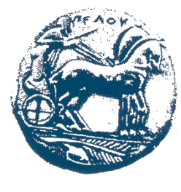 ΕΛΛΗΝΙΚΗ ΔΗΜΟΚΡΑΤΙΑΠΑΝΕΠΙΣΤΗΜΙΟ ΠΕΛΟΠΟΝΝΗΣΟΥΣΧΟΛΗ ΓΕΩΠΟΝΙΑΣ ΚΑΙ ΤΡΟΦΙΜΩΝΚΟΣΜΗΤΕΙΑΚαλαμάτα  09-10-2019Ταχ. Δ/νση     : ΑντικάλαμοςΑριθμ. Πρωτ. : 8124100 ΚαλαμάταΒαθμός Προτεραιότητας :Τηλ                 : 27210 45234Προς:FAX               : 27210 45120Πληροφορίες : κ. Τσίτουρας Δημήτριοςe-mail: steg@teikal.gr ΑΠΟΦΑΣΗΚΟΙΝ: ΑΝΑΦΕΡΟΜΕΝΟΥΣΘΕΜΑ  : «Ορισμός εφορευτικής επιτροπής για την ανάδειξη του εκπροσώπου των μελών Ειδικού Τεχνικού Εργαστηριακού Προσωπικού  (Ε.Τ.Ε.Π.) στη  Σχολή Γεωπονίας και Τροφίμων  »